Senior Civil Engineer 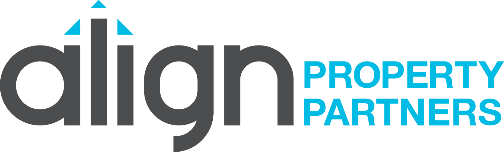 JOB TITLE:		Senior Civil Engineer LOCATION:	Flexible across North Yorkshire, West Yorkshire, Teesside, Tyneside and Cumbria. (Hybrid/Office/Home Working). TERMS:	Permanent - 40 Hours per Week  SALARY/RATE: 		£36,000 - 45,000.00 (negotiable)  We are a wholly owned subsidiary of North Yorkshire County Council and operate as a Local Authority Trading company providing multi-disciplinary property consultancy services to both NYCC and others. These roles will be based at one of our offices in either Northallerton, Cumbria or West Yorkshire. You will be employed on a permanent full-time basis with flexible benefits.You will be joining engineers that work within the company’s multi-discipline workforce of Architects, Building Surveyors, Drainage Engineers, Highways Engineers, M&E Engineers, Quantity Surveyors and Structural Engineers. If you are an energetic, motivated and proactive individual seeking new challenges and want to be part of a successful team then we would like to hear from you.Candidates shall be able to take on significant/elements of design, working on their own initiative whilst taking a leading discipline role within multi-discipline project teams.Candidates should be qualified and be equipped with suitable experience to manage other team members and an increasing project workload. Desirable Skills / Qualifications:Degree in Civil/Structural Engineering or equivalent with a 5-year post-qualification experienceExperience managing project delivery and providing leadership within an engineering consultancySkilled in preparing detailed designs and specifications using PDS and/or Civils 3D, AutoCAD, Micro-Drainage/Flow etcFully competent in the conceptual and detailed design of infrastructure projects, including earthworks, roads and drainage Working knowledge of relevant UK standards, adoptable standards and building regulationsIT literacy with excellent working knowledge of Microsoft Office products for report writing/presentations/administration of tasksProgressing ICE Membership towards IEng / CEngFull UK driving licenseTasks that will be required of you include:Work as a lead civils designer within the Civil & Structural team Work within the team of Engineers and Technicians to deliver efficient and cost effect projects to satisfy Client requirements whilst coordinating deliverables working collaboratively with other disciplines Liaise with relevant statutory authorities for section agreement approvals such as S38 & S104 agreements. Produce drainage (foul & surface water) and external works designs for co-ordination with other disciplines. Provide technical support to the multi-discipline teamComplete health and safety risk assessments in coordination with the project CDM requirementsPrepare technical specifications and assist QS team with the development of Bills of QuantitiesVisit sites to attend meetings, carry out inspections and surveys as/when required.Provide leadership and support to other team members.Complete project reports for clients and internal distribution.Contribute as appropriate to planning of project work and resourcing planning of the Infrastructure teamWe look forward to hearing from you!Align Property Partners is an Equal Opportunities employer and welcome applications from all backgrounds and age groups. We are committed to offering an interview to all disabled applicants who meet the minimum requirements for this role. If you have a disability or special need and wish to request a reasonable adjustment at any stage of the recruitment process, please do so by contacting us.